Nazwisko i Imię: …………………………………………………………………… Nr albumu: ……………...……………Kierunek: ……………….…………………………… Rok studiów: ………….Stopień studiów: I st. / II st. / studia jednolite *
Forma studiów: stacjonarne / niestacjonarne*   Prodziekan   Kolegium Nauk Społecznych  Uniwersytetu Rzeszowskiego   …………………………………………..Zwracam się z prośbą o wyrażenie zgody na indywidualną organizację studiów w semestrze ………………….. roku akademickiego ………………………. w następującym zakresie: wszystkie przedmioty objęte programem studiów (wykład i ćwiczenia): TAK / NIE *     przedmiot / przedmioty:UWAGA – zgodnie z § 22 ust. 2 Regulaminu studiów na Uniwersytecie Rzeszowskim podstawą ubiegania się o studiowanie w trybie IOS jest: 1) orzeczenie o stopniu niepełnosprawności lub ciężka choroba potwierdzona zaświadczeniem wydanym przez uprawnionego lekarza, które w znacznym stopniu utrudniają uczęszczanie na obowiązkowe zajęcia dydaktyczne; 
2) odbywanie części studiów w uczelni krajowej lub zagranicznej; 3) przyjęcie na studia w trybie potwierdzania efektów uczenia się; 4) korzystanie z krótkoterminowego urlopu od zajęć; 5) ciąża studentki potwierdzona zaświadczeniem lekarskim – na studiach stacjonarnych; 6) niekorzystanie z urlopu, o którym mowa § 46 ust. 3 przez studenta studiów stacjonarnych będącego rodzicem. Uzasadnienie Spełniam jedną z przesłanek ubiegania się o studiowanie w trybie indywidualnej organizacji studiów o której mowa w § 22 ust. 2 Regulaminu studiów na Uniwersytecie Rzeszowskim, tj.: ……………………………………………………………………………………………………………………………………………………………………………………………………………………………………………………………………………………………………………………………………………………………………………………………………………………………………………………………………………………………………………………………………………………………………………………………………………………………………………………………………………………………………………………………………………………………czytelny podpis * niepotrzebne skreślić (w – wykład / ćw. – ćwiczenia) 		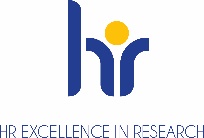 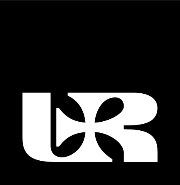 			  Rzeszów, dnia ………………………… ……… r.Sz. P.…………………………………………………..……Nr albumu: ………………………………………Decyzja Wyrażam zgodę/nie wyrażam zgody*na indywidualną organizację studiów w semestrze  roku akademickiego ………………..
w następującym zakresie:wszystkie przedmioty objęte programem studiów (wykład i ćwiczenia): TAK / NIE *     przedmiot / przedmioty:Uzasadnienie odmowy:……………………………………………………………………………………………………………………………………………………………………….……………………………………………………………………………………………………………………………………………………………………….……………………………………………………………………………………………………………………………………………………………………….PouczenieOd niniejszej decyzji przysługuje odwołanie do Rektora Uniwersytetu Rzeszowskiego za pośrednictwem Dziekana Kolegium Nauk Społecznych. Odwołanie składa się w terminie 14 dni od dnia doręczenia lub ogłoszenia decyzji. ………………………………………podpis i pieczątka Prodziekana*niepotrzebne skreślić(w / ćw.*)(w / ćw.*)(w / ćw.*)(w / ćw.*)(w / ćw.*)(w / ćw.*)(w / ćw.*)(w / ćw.*)(w / ćw.*)(w / ćw.*)(w / ćw.*)(w / ćw.*)(w / ćw.*)(w / ćw.*)(w / ćw.*)(w / ćw.*)